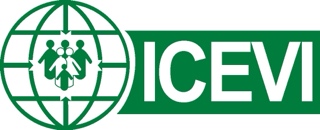 INTERNATIONAL COUNCIL FOR EDUCATION OFPEOPLE WITH VISUAL IMPAIRMENTQuadrennium Membership (Individual) Contribution Form (Please select the category of contribution by putting a tick mark)CATEGORY 1 : 	A Contribution of US $ 150 for Four-Year Membership which will entitle you to ICEVI E-News, Conference announcements and 8 soft copy issues of The Educator – ICEVI’s bi-annual magazineCATEGORY 2 : 	A Contribution of US $ 100 for Four-Year Membership which will entitle you to ICEVI E-News and Conference AnnouncementsFull Name	:Position	:Address	:City/Town	:State/Region	:Country	:Postal/Zip Code	:Telephone	:   Home :				Work :Fax 	:							Email 	:Date:									Signature-------------------------------------------------------------------------------------------You may send your Membership Contribution to:The HSBC Bank directly where ICEVI accounts are maintained.  	The Bank details are as follows:  	Account Name	:  	I.C.E.V.I. 	US Dollar Account No.	: 	67373250, Sort Code: 400515, Swift Code: MIDLGB22	IBAN	: 	GB12 MIDL 4005 1567 3732 50		Address of the Bank	: 	HSBC, 31, Euston Road, London MW1 2ST	Telephone Number	:  	08457-606060 	(Please inform the Treasurer when payment is made by you through bank transfer so that the official receipt can be sent.)  b.		Send a Cheque drawn in favour of “ICEVI” to the Treasurer Praveena Sukhraj-Ely, Treasurer, ICEVI, Advocate, The Children’s Disability Training Centre, CMI Building, 13A Joubert Street, Park Town, Johannesburg, SOUTH AFRICA.  Email: treasurer.icevi@gmail.com c.	Send a Cheque to the Regional President of ICEVI in your region.  For more details of the account of the region, please contact the regional chair concerned.  The full addresses may be accessed from the ICEVI website www.icevi.org 